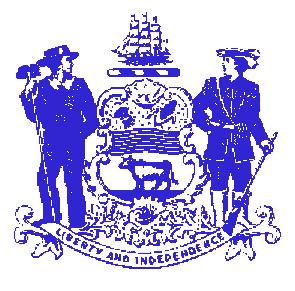 Telephone: (302) 577-5030Fax: (302) 577-3440APPROVED --  September 19, 2016Criminal Justice Council Summary MinutesMonday, June 20, 2016  -  2:30 p.m.DE State Police Troop 3  -  3759 South State Street  -  Camden, DE  19934Members Present						Members AbsentJames Liguori, Esq., Chair					Michael Arrington, EsqCarlyse Giddins, Vice Chair					Hon. James CollinsChief William Bryson						Hon. Rita Landgraf (Jay Lynch)Hon. Alan Davis						Hon. Robert CoupeNancy Dietz							Chief Bobby CummingsPastor Donald Dunnigan					Hon. Patrice Gilliam-JohnsonHon. Carla Benson-Green					Hon. Michael WolfDavid Henderson						Hon. Christopher Klein					Col. Nathaniel McQueen				Hon. Alex SmallsSteve Welch, Esq, proxy for Hon. Matthew DennJohn Sadowski, proxy for Dr. Steven GodowskyKimberly Chandler, proxy for James MosleyProxy for Hon. Brendan O’NeillLinda Carmichael, proxy for Hon. Jan Jurden  	Wendi Freeser, proxy for Chief Elmer SettingHon. James Vaughn, proxy for Hon. Leo Strine	Addie Asay, proxy for Hon. Michael Newell  The meeting was called to order and the May 16, 2016 minutes were approved by voice vote.Federal FundingA.	FY2015 Title II Formula Black Grant ($393,667)  -  Terica Jones presented the Juvenile Justice Advisory Group recommendations for program allocations.  The applicant agency programs JJAG recommended were Big Brothers/Sisters of DE; PAL of Wilmington; YMCA of DE (2 programs); and CHILD, Inc.  She stated that $3,411 for delinquency prevention will be determined.  Council approved by super majority vote.B.	FFY2015 Sexual Assault Services Program (SASP) ($301,886)  -  Maureen Monagle stated that $301,886 reflects a 10.6% increase from the previous year, and that the funds support rape crisis services and short-term supportive services for victims of sexual assault.  She then presented the VAWA Implementation Committee’s recommendations for funding.  The applicant agency programs VAWAIC recommended were YWCA of DE, Inc. and ContactLifeline, Inc.  Council approved by super majority vote.Presentation	Effects of Marijuana Legalization – Jeffrey Horvath, Executive Director, Police Chiefs’ Council	Some highlights of the presentation included:	-	In the first year of legalization in Colorado, marijuana related traffic deaths increased 62 		percent	-	There are 300 types of edible marijuana	-	Huge amounts of water and energy are used to grow marijuana	-	Since legalization in Colorado, youth (12-17) use is 74% higher than national average; 		in adults (18-25) marijuana ranks number one in the nation	-	There has been an increase in organized networks of sophisticated residential growth		operated by durg trafficking organizations	Legislative Committee Report	Judge Alan Davis, CJC Legislative Committee Chair reported on criminal justice bills that have been deferred by the Council for a future meeting and bills that are being reviewed by the Council for the first time: 	Bill	Legislative Committee Recommendation		Council Recommendation	HB 1	   No further development on Bill			   No action	HB 37	   No new development on Bill			   No action	HB 62	   No additional comments				   No action	HB 141	   No additional comments				   No action	HB 195	   Bill passed House of Rep			   No action	HB 214	   Bill passed the Senate				   No action	HB 217	   Bill passed House and Senate				HB 285	   Judges will address Bill at later date		   Tabled	HB 313	   Bill passed  House and Senate 	HB 325	   No recommendation – Bill passed House		  No recommendation			       currently on Senate floor	HB 357	   No position					  No recommendation	HB 386	   						   Defer	HB 388	   Committee takes no position –			  Support			      1 member supports	HB 405	   Defer to Council				  Support	SB 410	   Defer to Council				   Defer	SS 1 for	   Defer – amendment pending			   Defer	  SB 134	SB 147	   No new development				   No action	SB 150	   No new development				   No action	SB 182	   No new development				   No action	SB 194	   Bill tabled – unlikely to return	SB 195	   Bill tabled – unlikely to return	SB 196	   Bill tables – unlikely to return	SB 198	   Defer to Council				   Support	SB 263	   Defer to Council				   Defer	SB 271	   No position					   No position	SB 279	   Defer – Bill no moving forward until all		  Defer			      Interested parties meetStatistical Analysis Center Director’s ReportThomas MacLeish, Director, provided  2011-2016 (as of June 15th ) charts reflecting criminal shooting incidents resulting in injuries. He stated that 2015 and 2016 counts reflect preliminary data and may be higher.  He also provided the following handouts:  a year-to-date criminal shooting incident chart through May 31st in all of Delaware and for the City of Wilmington; and, total homicide incidents per year (2006-2015) in all of Delaware and for the City of Wilmington.  Executive Director’s ReportChris Kervick gave the revised schedule for Council’s upcoming public hearings:  June 22nd (Georgetown Library);  June 28th (Dover Police Assembly Room);   June 29th (Rose Hill Community Center);   July 7th (HOPE Commission Achievement Center), and the time will be 6:00 pm to 8:00 pm.; he also gave and update of federal funding; and also stated that the NCJP Center for Justice Planning is hosting a series of regional meetings focusing on pretrial reform and he , along with other staff, attended the regional meeting in Baltimore, MD.Meeting adjourned							Respectfully submitted,								Jacqui Thornton							Jacqui Thornton															